Axes d’intervention du Service d’animation à la vie spirituelle et à l’engagement communautaire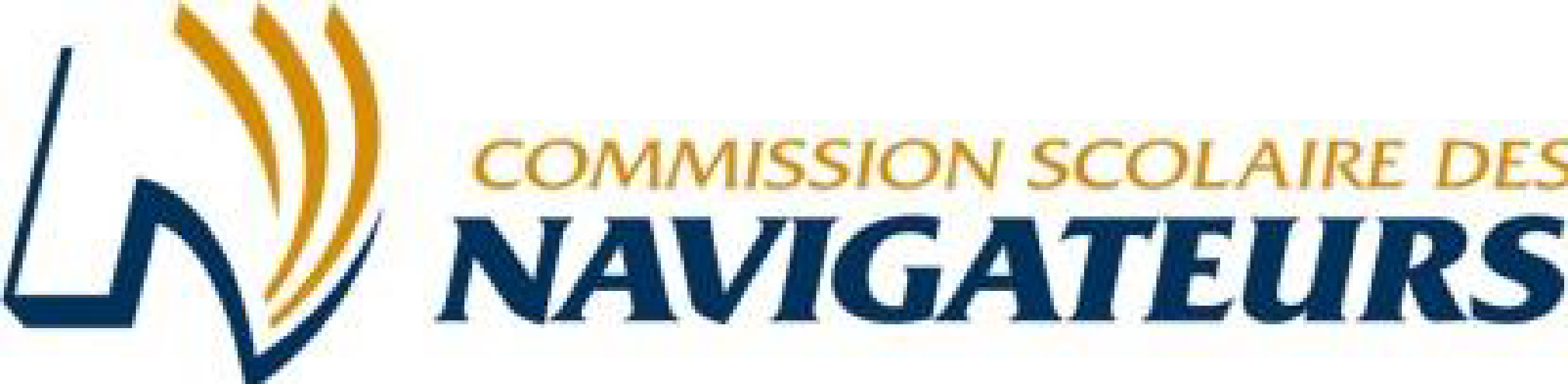 Présco – Primaire / 1er, 2e et 3e cyclesAu terme de son passage au préscolaire et au primaire, l’élève aura vécu une ou des expériences en lien avec chacun des thèmesSecondaire – 1er et 2e cyclesAu terme de son passage au secondaire, l’élève aura eu l’opportunité de vivre au moins une expérience en lien avec chacun des thèmesMIEUX VIVRE AVEC SOIMIEUX VIVRE AVEC SOIMIEUX VIVRE AVEC SOIMIEUX VIVRE AVEC SOIMIEUX VIVRE AVEC SOIMIEUX VIVRE AVEC SOIMIEUX VIVRE AVEC SOIMIEUX VIVRE AVEC SOILa connaissance et l’estime de soiLes émotionsLes émotionsLes passages importants de l’enfanceLes passages importants de l’enfanceLa vie spirituelle et la quête de sensLa vie spirituelle et la quête de sensL’éducation à la sexualitéNommer qui je suis (goûts, qualités, défauts, forces, faiblesses, réussites, échecs)Reconnaître ma valeur ainsi que celle de l’autre (estime de soi et des autres)Exprimer ma valeur personnelleAccueillir la valeur de l’autreDécouvrir et expérimenter des ressources et des outils pour m’aider à avoir une bonne estime de soi et des autresNommer ce qu’est une émotionReconnaître la présence des émotions en moi (ex : peur, colère, joie, tristesse, anxiété, gratitude, empathie)Être en mesure d’exprimer une émotionÊtre en mesure d’accueillir             l’émotion de l’autreDécouvrir et expérimenter des outils pour bien les vivreNommer ce qu’est une émotionReconnaître la présence des émotions en moi (ex : peur, colère, joie, tristesse, anxiété, gratitude, empathie)Être en mesure d’exprimer une émotionÊtre en mesure d’accueillir             l’émotion de l’autreDécouvrir et expérimenter des outils pour bien les vivreNommer ce qu’est un passage dans la vie (une étape à une autre)Reconnaître les étapes franchies dans mon parcours de vieÊtre capable d’exprimer des             succès et des échecsAccueillir le vécu de l’autreDécouvrir et expérimenter des outils qui m’aideront à m’adapter et à évoluer dans la prochaine étapeNommer ce qu’est un passage dans la vie (une étape à une autre)Reconnaître les étapes franchies dans mon parcours de vieÊtre capable d’exprimer des             succès et des échecsAccueillir le vécu de l’autreDécouvrir et expérimenter des outils qui m’aideront à m’adapter et à évoluer dans la prochaine étapeNommer ce qu’est la vie spirituelle et la quête de sensReconnaître la présence en moi d’une quête de sens et d’une vie spirituelleDécouvrir et expérimenter la capacité :À me situer dans le temps et l'espaceÀ dépasser mes limitesÀ aspirer à un au-delàÀ chercher et à donner du sens à ma vie et à mon existenceNommer ce qu’est la vie spirituelle et la quête de sensReconnaître la présence en moi d’une quête de sens et d’une vie spirituelleDécouvrir et expérimenter la capacité :À me situer dans le temps et l'espaceÀ dépasser mes limitesÀ aspirer à un au-delàÀ chercher et à donner du sens à ma vie et à mon existenceObjectifs des contenus d’apprentissage obligatoires du thème Vie affective et amoureuseMIEUX VIVRE ENSEMBLEMIEUX VIVRE ENSEMBLEMIEUX VIVRE ENSEMBLEMIEUX VIVRE ENSEMBLEMIEUX VIVRE ENSEMBLEMIEUX VIVRE ENSEMBLEMIEUX VIVRE ENSEMBLEMIEUX VIVRE ENSEMBLELe civisme et les habiletés socialesLa prévention de la violence et la résolution des conflitsLe respect de l’environnementLe respect de l’environnementL’engagement communautaireL’engagement communautaireL’ouverture sur le mondeL’ouverture sur le mondeNommer les bons comportements à adopter dans un groupe et pour entrer en relation avec l’autreReconnaître la nature de mes comportements avec les autres Découvrir les avantages d’adopter des comportements civiques en sociétéExpérimenter l’usage de comportements civiques dans un groupeNommer ce qu’est la violence et ses différentes formes (physique, verbale, psychologique, intimidation)Reconnaître la nature de mes comportements envers les autres Exprimer ce qui a été vécu en tant que victime ou en tant que personne violenteComprendre les conséquences négatives de vivre de la violence ou d’en perpétrerDécouvrir et expérimenter des moyens pour la contrer__________________________________Nommer ce qu’est un conflitReconnaître les différentes situations où un conflit peut se déclarerExprimer les émotions ressenties lors d’un conflitAccueillir le vécu de l’autreDécouvrir et expérimenter des moyens pour résoudre pacifiquement mes conflitsNommer ce qu’est l’environnement et toutes ses composantesReconnaître l’importance de protéger l’environnementDécouvrir et expérimenter des moyens pour protéger l’environnement dans mes gestes de tous les joursNommer ce qu’est l’environnement et toutes ses composantesReconnaître l’importance de protéger l’environnementDécouvrir et expérimenter des moyens pour protéger l’environnement dans mes gestes de tous les joursNommer ce qu’est l’engagement communautaireReconnaître son propre engagement ou encore celui de personnes investies dans une causeExprimer les bienfaits et les émotions ressenties dans une situation d’aideAccueillir ce que peut vivre celui qui vit une situation difficileDécouvrir et expérimenter des moyens pour contribuer, à ma hauteur, à améliorer le sort de l’autreNommer ce qu’est l’engagement communautaireReconnaître son propre engagement ou encore celui de personnes investies dans une causeExprimer les bienfaits et les émotions ressenties dans une situation d’aideAccueillir ce que peut vivre celui qui vit une situation difficileDécouvrir et expérimenter des moyens pour contribuer, à ma hauteur, à améliorer le sort de l’autreNommer différentes situations dans le monde sur les plans des droits humains et de la pauvretéReconnaître ces situations dans ton milieu de vie, autour de toiExprimer une opinion sur le sujetAccueillir la situation de l’autreDécouvrir et expérimenter des moyens pour contribuer, à ma hauteur, à rendre le monde plus égal.Nommer différentes situations dans le monde sur les plans des droits humains et de la pauvretéReconnaître ces situations dans ton milieu de vie, autour de toiExprimer une opinion sur le sujetAccueillir la situation de l’autreDécouvrir et expérimenter des moyens pour contribuer, à ma hauteur, à rendre le monde plus égal.MIEUX VIVRE AVEC SOIMIEUX VIVRE AVEC SOIMIEUX VIVRE AVEC SOIMIEUX VIVRE AVEC SOIMIEUX VIVRE AVEC SOIMIEUX VIVRE AVEC SOIMIEUX VIVRE AVEC SOIMIEUX VIVRE AVEC SOIMIEUX VIVRE AVEC SOILa connaissance et l’estime de soiLes émotionsLes émotionsLes émotionsLes passages importants de l’adolescenceLes passages importants de l’adolescenceLa vie spirituelle et la quête de sensLa vie spirituelle et la quête de sensL’éducation à la sexualitéApprofondir ma connaissance de moi-même (talents, passions etc.)Reconnaître ma valeur ainsi que celle de l’autreVivre des expériences positives qui me permettent de mieux me connaître et d’avoir une bonne estime de soi Approfondir ma connaissance des émotions (ex : gratitude, empathie, anxiété, jalousie, rejet)Approfondir ma connaissance des émotions (ex : gratitude, empathie, anxiété, jalousie, rejet)Approfondir ma connaissance des émotions (ex : gratitude, empathie, anxiété, jalousie, rejet)Reconnaître les étapes franchies dans mon parcours de vieÊtre capable d’exprimer des succès et des échecs Analyser mes réactions face à mes succès et mes échecsDécouvrir et expérimenter des outils qui m’aideront à m’adapter et à évoluer dans la prochaine étapeReconnaître les étapes franchies dans mon parcours de vieÊtre capable d’exprimer des succès et des échecs Analyser mes réactions face à mes succès et mes échecsDécouvrir et expérimenter des outils qui m’aideront à m’adapter et à évoluer dans la prochaine étapeNommer ce qu’est la vie spirituelle et la quête de sensReconnaître la présence en moi d’une quête de sens et d’une vie spirituelleDécouvrir et expérimenter la capacité :À me situer dans le temps et l'espace À dépasser mes limitesÀ aspirer à un au-delàÀ chercher et à donner du sens à ma vie et à mon existenceNommer ce qu’est la vie spirituelle et la quête de sensReconnaître la présence en moi d’une quête de sens et d’une vie spirituelleDécouvrir et expérimenter la capacité :À me situer dans le temps et l'espace À dépasser mes limitesÀ aspirer à un au-delàÀ chercher et à donner du sens à ma vie et à mon existenceObjectifs des contenus d’apprentissage obligatoires du thème Vie affective et amoureuseMIEUX VIVRE ENSEMBLEMIEUX VIVRE ENSEMBLEMIEUX VIVRE ENSEMBLEMIEUX VIVRE ENSEMBLEMIEUX VIVRE ENSEMBLEMIEUX VIVRE ENSEMBLEMIEUX VIVRE ENSEMBLEMIEUX VIVRE ENSEMBLEMIEUX VIVRE ENSEMBLELe civisme et les habiletés socialesLe civisme et les habiletés socialesLa prévention de la violence et la résolution des conflitsLe respect de l’environnementLe respect de l’environnementL’engagement communautaireL’engagement communautaireL’ouverture sur le mondeL’ouverture sur le mondeReconnaître la nature de mes comportements avec les autres Découvrir les avantages d’adopter des comportements civiques en sociétéReconnaître la nature de mes comportements avec les autres Découvrir les avantages d’adopter des comportements civiques en sociétéReconnaître la nature de mes comportements envers les autres Découvrir et expérimenter des moyens pour contrer la violence_________________________________Découvrir et expérimenter des moyens pour résoudre pacifiquement mes conflitsÊtre sensibilisé à l’importance du respect de l’environnementParticiper à une ou des activités en lien avec la protection de l’environnementÊtre sensibilisé à l’importance du respect de l’environnementParticiper à une ou des activités en lien avec la protection de l’environnementÊtre sensibilisé à l’importance de s’engager dans des causes socialesContribuer, à ma hauteur, à améliorer le sort de l’autreÊtre sensibilisé à l’importance de s’engager dans des causes socialesContribuer, à ma hauteur, à améliorer le sort de l’autreÊtre sensibilisé à différentes situations dans le monde sur les plans des droits humains et de la pauvreté.Contribuer, à ma hauteur, à rendre le monde plus égalÊtre sensibilisé à différentes situations dans le monde sur les plans des droits humains et de la pauvreté.Contribuer, à ma hauteur, à rendre le monde plus égal